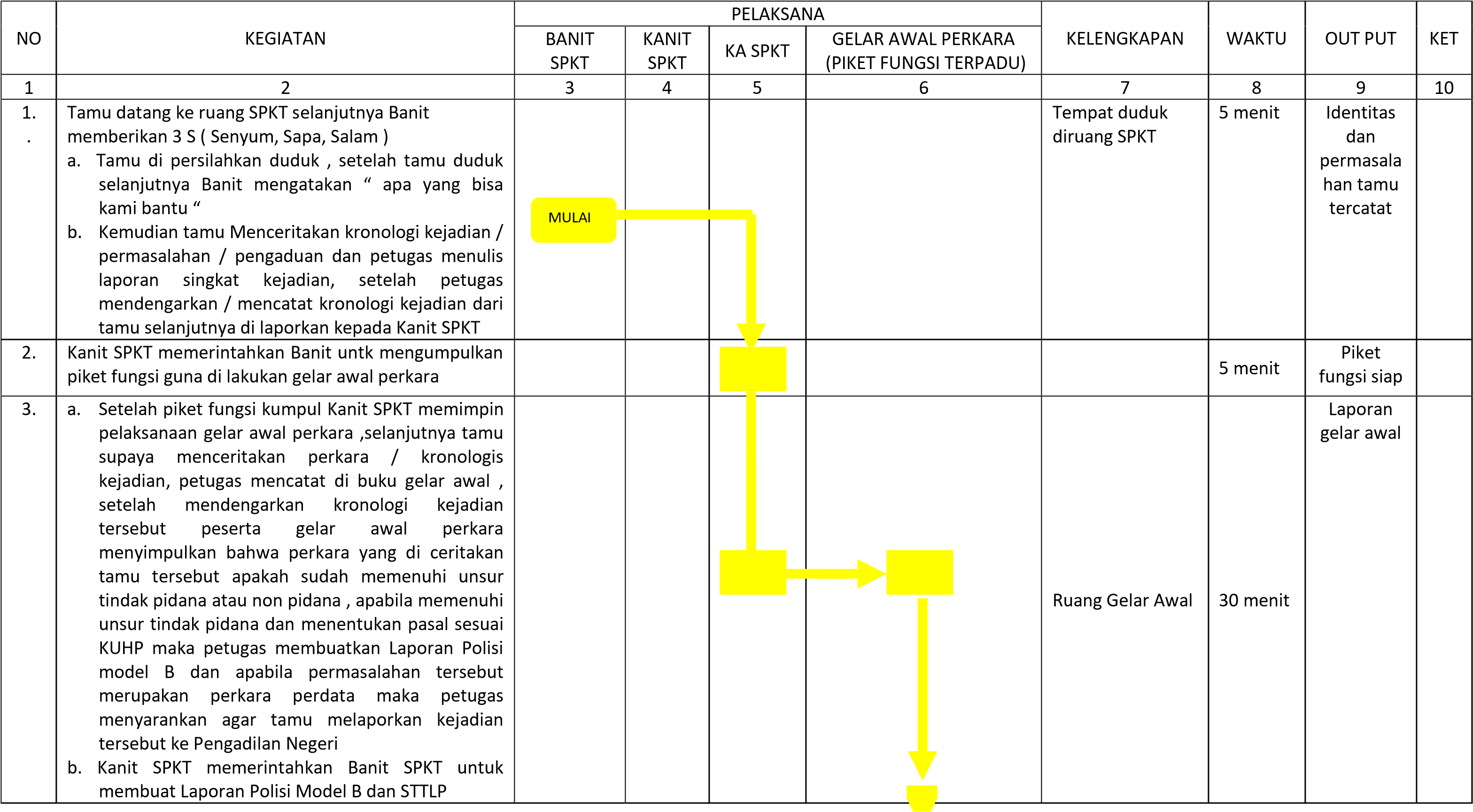 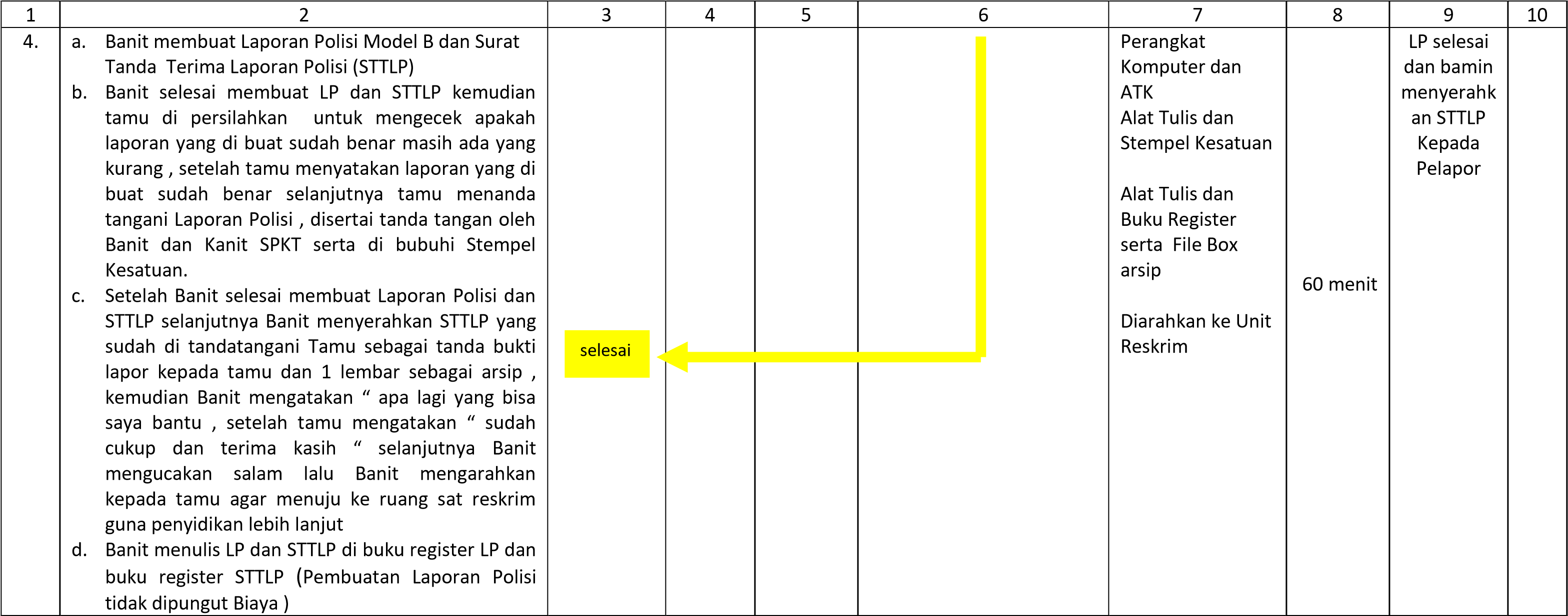 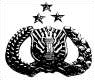 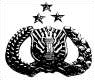 KEPOLISIAN NEGARA REPUBLIK INDONESIA DAERAH JAWA TENGAH RESOR WONOSOBO Nomor SOP 26   /SOP/I/2021/RES WSB KEPOLISIAN NEGARA REPUBLIK INDONESIA DAERAH JAWA TENGAH RESOR WONOSOBO Tgl Pembuatan        Januari 2021 KEPOLISIAN NEGARA REPUBLIK INDONESIA DAERAH JAWA TENGAH RESOR WONOSOBO Tanggal Revisi 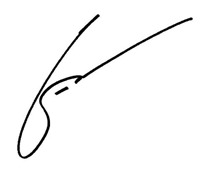 KEPOLISIAN NEGARA REPUBLIK INDONESIA DAERAH JAWA TENGAH RESOR WONOSOBO Tanggal Efektif       Januari 2021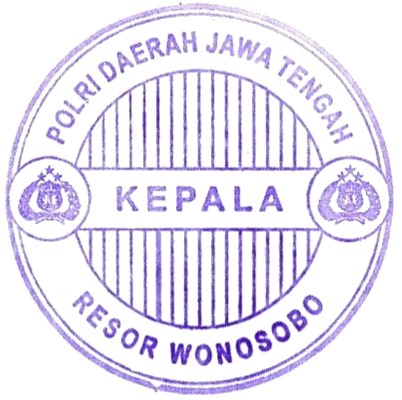 KEPOLISIAN NEGARA REPUBLIK INDONESIA DAERAH JAWA TENGAH RESOR WONOSOBO Disahkan oleh KEPALA KEPOLISIAN RESOR  WONOSOBOGANANG NUGROHO WIDHI, S.I.K.,M.T.AJUN KOMISARIS BESAR POLISI NRP  80100972KEPOLISIAN NEGARA REPUBLIK INDONESIA DAERAH JAWA TENGAH RESOR WONOSOBO Judul SOP PEMBUATAN LAPORAN POLISI MODEL “B” SPKT POLRES WONOSOBOPEMBUATAN LAPORAN POLISI MODEL “B” DASAR HUKUM KUALIFIKASI PELAKSANA KUALIFIKASI PELAKSANA Undang-undang Nomor 2 tahun 2002 tentang Kepolisian Negara Republik Indonesia Perkap Nomor 23 tahun 2010 tentang Sturktur Organisasi dan tata Kerja pada tingkat Polres dan Polsek Memahami Tata cara pembuatan Laporan Polisi (LP) dan STTLP Memahami Perkap Nomor 23 tahun 2010 tentang Fungsi dan tugas SPKT . Memahami Tata cara pembuatan Laporan Polisi (LP) dan STTLP Memahami Perkap Nomor 23 tahun 2010 tentang Fungsi dan tugas SPKT . KETERKAITAN PERALATAN/PERLENGKAPAN PERALATAN/PERLENGKAPAN SOP membuat Laporan Polisi dan STTLP yang dikeluarkan oleh SPKT Polres Wonosobo Buku Register Laporan Polisidan Buku register STTLP Perangkat Komputer dan ATK Buku Register Laporan Polisidan Buku register STTLP Perangkat Komputer dan ATK PERINGATAN PENCATATAN DAN PENDATAAN PENCATATAN DAN PENDATAAN Kejadian yang di laporkan belum pernah di laporkan pada kantor kepolisian yang lain Laporan yang di laporkan di terima di Kantor SPKT Polres Wonosobo dan tidak di pungut biaya Laporan Polisi di tulis di buku registerLaporanPolisi STTLP di tulis di buku register buku STTLP 1 (satu) LembarLaporan Polisi (LP) di simpan di file box arsip 1 (satu) lembar Surat TandaTerima Laporan Polisi (STTLP) di simpan di file box arsip Laporan Polisi di tulis di buku registerLaporanPolisi STTLP di tulis di buku register buku STTLP 1 (satu) LembarLaporan Polisi (LP) di simpan di file box arsip 1 (satu) lembar Surat TandaTerima Laporan Polisi (STTLP) di simpan di file box arsip 